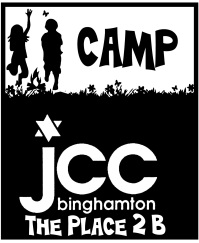 500 Clubhouse Road, Vestal NY 13850Phone: (607) 724-2417 x421	Fax: (607) 724-2418Employment Application for Day Camp CounselorPlease mail application to the attention of Lynette Errante, Camp Director, or email: LynetteE@binghamtonjcc.org(Please print or type all information)Position applying for ________________________________________ Date of application ____________________Personal:Name: ___________________________________________________________________________Address: ________________________________________________________________ Phone: _______________E-Mail Address:_____________________________________________________________Specify and physical limitations: ________________________________________________________________________________________________________________________________________________________________Education:High School: ____________________________________________________________________Graduation Year: __________________________________ Degree: _____________________________________College (If applicable): ____________________________________________________________________Years completed: ___________________________________ Degree/Major: _______________________________Present School Status: _______________________________ Do you have Red Cross certification in Lifeguard Training, WSI, CPR, First Aid, etc?  If so, please give details & expiration date:________________________________________________________________________________________________________________________________________________________________________________________________________________________Organizational Affiliations: ________________________________________________________________________________________________________________________________________________________________________________________________________________________Special Skills:Please check any activities listed below which you would be able to organize and teach with confidence.(Check all that apply)	___ Arts and Crafts	___Science		___Dancing		___Drama	___ Music		___ Nature		___Sports		___Water Activities	___Jewish Programs	___Other:____________________________________________________Please explain: ________________________________________________________________________________________________________________________________________________________________________________________________________________________Please list any hobbies: ________________________________________________________________________________________________________________________________________________________________________________________________________________________Would you be interested in working Before Camp Care(7:45-9am) or After Camp Care(3:30-5:30pm)?:______________Please specify preference:___________________________________(MORE)Employment Experience:	Employer 		Dates Employed		Position				Salary		Supervisor_______________________________________________________________________________________________________________________________________________________________________________________________________________________________________________________________________________________________________________Did you ever attend camp as a camper? If so, please list where and when: __________________________________________________________________________________________Please give us a brief biographical sketch, including specialized training or experience in camp which might have a bearing on this application. (Please attach extra page(s), if necessary)____________________________________________________________________________________________________________________________________________________________________________________________________________________________________________________________________________________________________________________________________What type of position were you looking for?(please circle)  Jr Counselor	Counselors	Lifeguard	SpecialistWhat age group do you prefer? 	First Choice: ___________________ Second choice: _______________ReferencesList 3 people other than your relatives that know you personally. Please give complete names, addresses and phone numbers:	NAME				RELATIONSHIP		PHONE					YEARS KNOWN_______________________________________________________________________________________________________________________________________________________________________________________________________________________________________________________________________________________________________________I certify that the facts contained in this application are true and complete to the best of my knowledge and I understand that, if employed, falsified statements on the application shall be grounds for dismissal. I authorize investigation of all statements contained herein and the references listed above to give you any and all information concerning my previous employment and any other pertinent information they may have, personal or otherwise, and release all parties from all liabilities for any damages they may result from furnishing same to you. I understand and agree that, if hired, my employment is for no definite period and may, regardless of the date of payment of my wages and salary, be terminated at any time without prior notice.Signature: _________________________________________________	Date: ________________________Do not write below this lineInterviewed by _____________________________________________	Date: ________________________Remarks________________________________________________________________________________________________________________________________________________________________________________________________________________________________________________________________________________Neatness _____________________________________ Character ________________________________________Personality ____________________________________ Ability__________________________________________Hired: ___ YES ___ NO	Position _______________________________ ____________Salary________________Salary to be paid:	___ Bi weekly	___ Monthly	___ End of Summer. (Please specify one)Approved ________________________________________	Title_______________________________________